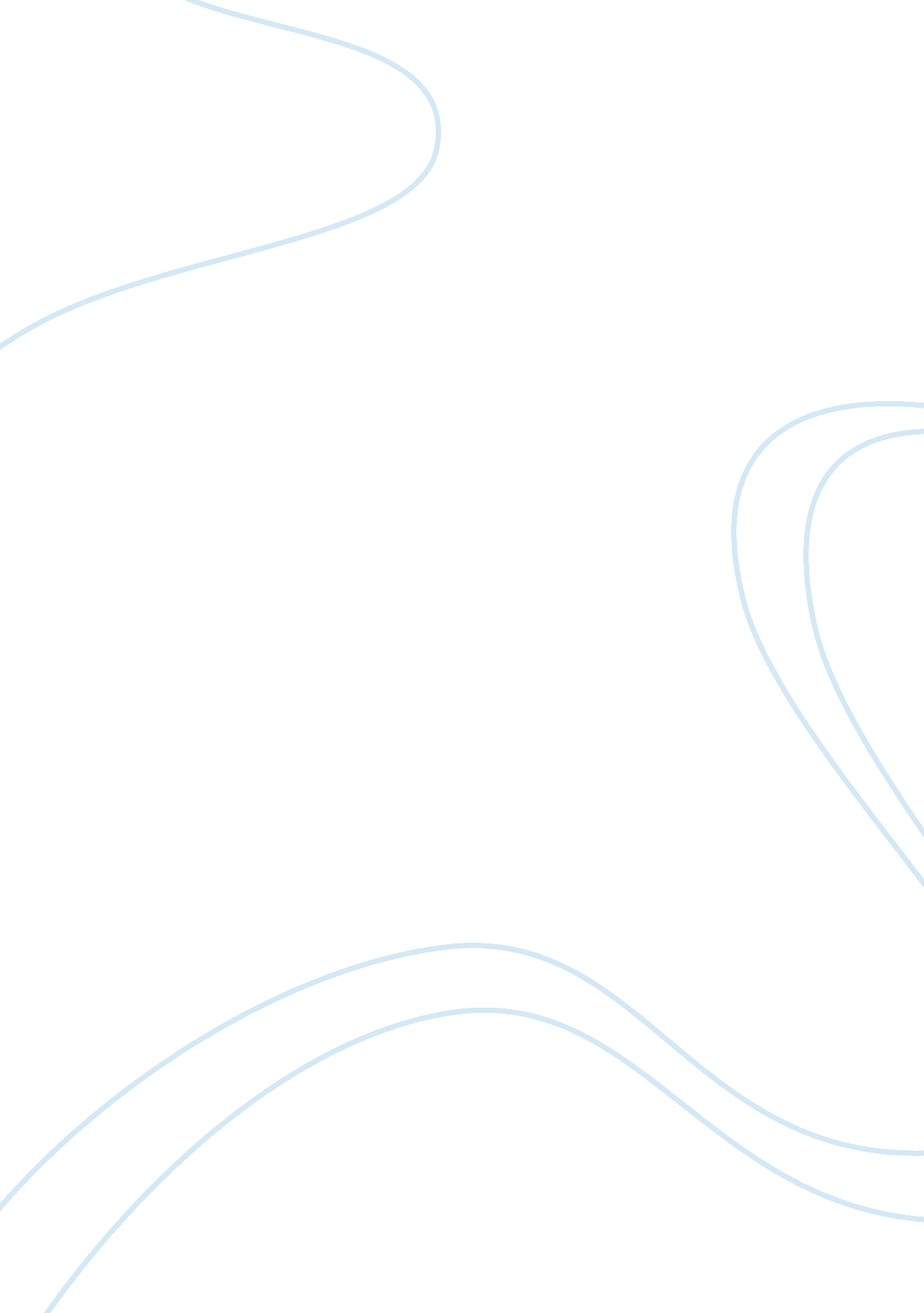 Peer-reviewScience, Biology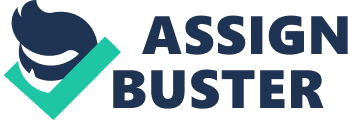 Global summary In the review “ The pivotal role of microglia in iron homoeostasis in the brain,” the discusses the negative effects of iron especially in cases where it accumulates in the brain. The writer starts by outlining that excessive production of iron is believed to cause illnesses such as Alzheimer’s, Atherosclerosis, and Parkinson’s disease. The author goes on to review literature related to the functions of microglia cells in iron regulation which often act as a powerful form of defense for the Central Nervous System (CNS). The conclusion sums up the conditions that can lead to iron accumulation in the brain and its impacts. 
Positive comment 
The mini review is well researched with lots of insightful details but note should be taken on the elements such as grammar and overall presentation of the paper. These sections are highlighted below. 
Sections that needs expansion 
The paper successfully explored the functions of microglia in iron homeostasis. However, this section needs to be expanded a bit. The paper does not provide a probable solution or the measures that can be taken in order to address the problem highlighted. Essentially, the aim of the aim of a research paper is to try to raise a problem and try to suggest solutions that can be implemented in order to address that problem. The paper should also have highlighted the gap that should be covered in future research in the event that this research failed to provide solutions that can help prevent the problem. 
Line edit 
Current important neurological medical research studies have revealed that excess accumulation of iron, especially in basal ganglia regions of brain, are major causes for various kinds of brain diseases including major ones like Alzheimer’s Disease, Parkinson’s Disease, Atherosclerosis 
This mini-review will consider around 10-15 medically validated and peer reviewed brain neurology studies which provide the benefits of microglia in reducing brain inflammation caused by excessive iron deposits. This condition precipitates factors that diverse disease such as cancer, liver toxicity, and other genres of neurological degenerative conditions that are not only caused by aging but also the presence of disease causing agents. [2] The section above highlights some of the grammatical errors that need attention. 